Purpose of the jobTo inspire disengaged pupils and help them to make accelerated progress from their starting points by delivering personalised and interesting lessons.  You will teach Food and Art to classes of mixed ability. You will be a form tutor, and you will guide and support your classes to ensure best outcomes. You will also support the development and delivery of a PSHE and the personal development curriculum, reflecting the individual needs of the pupils and cohort.Duties and responsibilitiesThis is not a comprehensive list of all the tasks, which may be required of the post holder.  It is illustrative of the general nature and level of responsibility of the work to be undertaken.All duties will be carried out in line with the duties contained in the School Teachers’ Pay and Conditions Document as directed by the Headteacher.  GeneralTo follow all safeguarding procedures in accordance with the Keeping Children Safe in Education Policy.To support the aims and ethos fostered in the School.To communicate efficiently and effectively to all staff that contributes to the daily smooth running of the School.To produce documentation as required for case management such as Annual Review reports, Individual Education or Behaviour Plans and termly progress reports.To support multi-agency working by integrating / supporting any strategies or plans into the teaching situation.To set, monitor and evaluate learning targets for Children and Young People (CYP) within the subject(s) you teach.To maintain and respect confidentiality issues relating to CYP, the School or other staff.Act as a tutor to a group or group(s) of CYP. To develop positive relationships with staff and CYP.To produce, evaluate and develop curriculum files in accordance with School systems. To action areas of the School Development Plan or School Improvement Plan as directed by the Headteacher.To conduct yourself in a professional manner at all times. To show a high standard of capability in the management of behaviour and discipline of CYP.To maintain an inclusive learning environment which is safe, healthy, positive and learning rich. To promote standards of attainment in the subject areas you teach. To develop key skills and thinking skills as a part of your teaching.To develop appreciation of numeracy, literacy and ICT as part of your teaching.To submit planning, assessments and CYP progress records on a regular basis.To prepare and develop any policies relating to teaching and learning the subjects you teach as directed by the Headteacher.To provide quality in all learning experiences of the CYP with whom you work.To contribute to the corporate nature of School life.To act as an advocate for the young people in your charge and to carry out a pastoral role as required, including the production of Individual Education and Behaviour Plans / Pupil Profiles in respect of these students.To take a holistic approach to meeting the needs of each child and to develop an informed knowledge and understanding of their needs.To welcome and encourage parental/carer involvement and to liaise with them on a regular basis.To be aware of all School policies and procedures and to act in line with them. To engage in professional development opportunities to enable the needs of the Service Provision to be met.CurriculumTo deliver the Food and Art curriculum and qualifications for GCSE..To lead, initiate research and plan School curriculum developments.To provide help and guidance for all colleagues in planning, monitoring and assessing pupil’s work for your area of curriculum responsibility.To contribute to the School Development Plan by producing an annual development plan for your area of curriculum responsibility.To set a high standard in your own work, both within and outside of the classroom which can be used as a guide to expectations and a model for good practice.To maintain and update resources and equipment for use throughout the School and to be responsible for the budget allocation for your area(s) of curriculum responsibility.To attend staff meetings and conference meetings to discuss the area of responsibility, in order to facilitate a good understanding and utilisation of the teaching and learning policy.To report to the Headteacher and Governors as and when required to keep them fully informed of all activities related to the Curriculum areas for which responsibility has been given.To work with parents/carers and other agencies e.g., Educational Psychology, Social Services, the Health Authority to ensure timely and appropriate responses to individual pupil needs.To follow School policy and procedure in relation to monitoring, planning and assessment.Other DutiesOther duties related to the work of the School as appropriate to the post may be assigned in line with the School Teachers’ Pay and Conditions Document.Health and safetyTo ensure suitable and sufficient risk assessments are carried out taking into account employee’s capabilitiesTo inform leadership of any health and safety issues which could place individuals in dangerData Protection and Information SecurityImplement and act in accordance with the Information Security Acceptable Use policy and Data Protection Policy,Protect the council’s information assets from unauthorised access, disclosure, modification, destruction or interference,Report actual or potential security incidents.This post is exempt from the provisions of the Rehabilitation of Offenders Act – applicants must disclose all criminal convictions including those which are ‘spent’, in addition to any cautions and bind over orders received in the last 12 months.Please read the guidance notes before completing your application form.  Please demonstrate, with examples, how you meet the criteria for the post, as set out below.*Method of assessment (*M.O.A)  A = Application form        C = Certificate	 E = Exercise       I = Interview     P = Presentation  We have a positive attitude to the employment of disabled people and guarantee an interview to those who meet all the necessary criteria of the person specification.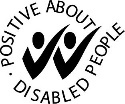 Job descriptionJob descriptionJob titleFood & Art TeacherGradeMPR 1-6 / UPR 1-3 plus SEN Allowance of £5,009 per annumDirectorateChildren’s Services Section/teamMeadow Park SchoolAccountable toSecondary Lead TeacherResponsible forDirecting Teaching Assistant(s)Date reviewedApril 2024Person specificationPerson specificationPerson specificationPerson specificationPost titleFood & Art TeacherGradeMPS/UPS + SEN allowanceDirectorateChildren’s ServicesSection/teamMeadow Park SchoolCriteriaCriteria* M.O.AEssential or DesirableQualificationsQualificationsQualificationsQualificationsDegreeDegreeA, C, IEssentialQualified teacher statusQualified teacher statusA, C, IEssentialSkills, knowledge and experienceSkills, knowledge and experienceSkills, knowledge and experienceSkills, knowledge and experienceExperience of working in a pupil referral unit/SEMH /AP settingExperience of working in a pupil referral unit/SEMH /AP settingA, IDesirable	Experience of developing a highly exciting and innovative curriculum which is personalised to the needs of the whole child	Experience of developing a highly exciting and innovative curriculum which is personalised to the needs of the whole childA, IDesirableHighly successful practitionerHighly successful practitionerA, IEssentialAble to advise and collaborate with othersAble to advise and collaborate with othersA, IEssentialEvidence of setting and maintaining high expectations in all areasEvidence of setting and maintaining high expectations in all areasA, IEssentialExperience of developing, inspiring, challenging and motivating pupilsExperience of developing, inspiring, challenging and motivating pupilsA, IEssentialDemonstrable success is raising standards and meeting challenging targetsDemonstrable success is raising standards and meeting challenging targetsA, IDesirableEvidence of appropriate Continuing Professional DevelopmentEvidence of appropriate Continuing Professional DevelopmentA, IEssentialThorough understanding of all aspects of safeguarding and promoting the welfare of children and young people Thorough understanding of all aspects of safeguarding and promoting the welfare of children and young people A, IEssentialCommunicate well orally and in writing at all levelsCommunicate well orally and in writing at all levelsA, IEssentialQualities and AbilitiesQualities and AbilitiesQualities and AbilitiesQualities and AbilitiesHigh quality pastoral skillsHigh quality pastoral skillsA, IEssentialEmpathy with childrenEmpathy with childrenA, IEssentialHigh expectation of pupils’ learning and attainmentHigh expectation of pupils’ learning and attainmentA, IEssentialA strong commitment to school improvement and raising achievement for all A strong commitment to school improvement and raising achievement for all A, IEssentialAbility to be self-reflective on your own practice, particularly around your own self improvementAbility to be self-reflective on your own practice, particularly around your own self improvementA, IEssentialAbility to build and maintain good relationships Ability to build and maintain good relationships A, IEssentialAbility to remain positive and enthusiastic when working under pressure Ability to remain positive and enthusiastic when working under pressure A, IEssentialAbility to organise work, prioritise tasks, make decisions and manage time effectivelyAbility to organise work, prioritise tasks, make decisions and manage time effectivelyA, IEssentialExcellent communication skillsExcellent communication skillsA, IEssentialExcellent interpersonal skills Excellent interpersonal skills A, IEssentialPerseverance in the face of challengePerseverance in the face of challengeA, IEssentialHealth and safetyHealth and safetyHealth and safetyHealth and safetyAbility to ensure suitable and sufficient risk assessments are carried out considering employees capabilities Ability to ensure suitable and sufficient risk assessments are carried out considering employees capabilities A, IEssentialAdditional RequirementsAdditional RequirementsAdditional RequirementsAdditional RequirementsRegulated Activity Certificate of Disclosure from the Disclosure and Barring ServiceRegulated Activity Certificate of Disclosure from the Disclosure and Barring ServiceA, CEssentialAdditional criminal record checks if applicant has lived outside the UKAdditional criminal record checks if applicant has lived outside the UKA, CEssentialOtherOtherOtherOtherAbility to understand and demonstrate a commitment to equality and diversityAbility to understand and demonstrate a commitment to equality and diversityA/IEssentialMust be legally entitled to work in the UKMust be legally entitled to work in the UKCEssentialDateApproved by authorised managerDesignation26/04/2024J. ClearyHeadteacherWhere the post involves working with children, in addition to a candidate’s ability to perform the duties of the post, the interview will also explore issues relating to safeguarding and promoting the welfare of children, including:Motivation to work with children and young peopleAbility to form and maintain appropriate relationships and personal boundaries with children and young peopleEmotional resilience in working with challenging behavioursAttitudes to use of authority and maintaining discipline